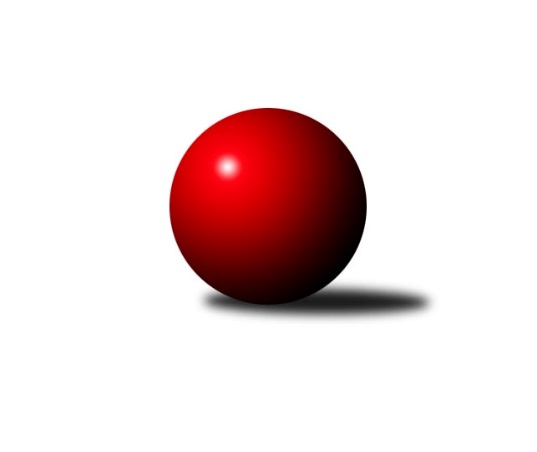 Č.11Ročník 2022/2023	15.8.2024 Mistrovství Prahy 2 2022/2023Statistika 11. kolaTabulka družstev:		družstvo	záp	výh	rem	proh	skore	sety	průměr	body	plné	dorážka	chyby	1.	TJ Vršovice B	11	7	0	4	50.0 : 38.0 	(68.0 : 64.0)	2355	14	1667	689	56.1	2.	KK Dopravní podniky Praha A	11	7	0	4	49.5 : 38.5 	(70.0 : 62.0)	2462	14	1732	731	52.2	3.	AC Sparta B	10	6	1	3	45.5 : 34.5 	(63.5 : 56.5)	2453	13	1709	744	59.7	4.	TJ Kobylisy C	9	6	0	3	45.0 : 27.0 	(68.5 : 39.5)	2372	12	1676	695	56.3	5.	TJ Rudná B	10	6	0	4	43.0 : 37.0 	(67.5 : 52.5)	2391	12	1690	702	57	6.	TJ Rudná C	9	5	1	3	40.0 : 32.0 	(52.0 : 56.0)	2315	11	1686	629	61.7	7.	KK Konstruktiva D	10	5	0	5	41.0 : 39.0 	(59.0 : 61.0)	2394	10	1704	690	60.9	8.	TJ Astra Zahradní Město B	10	5	0	5	35.5 : 44.5 	(55.0 : 65.0)	2308	10	1652	655	55.9	9.	KK Slavoj D	11	5	0	6	40.5 : 47.5 	(60.0 : 72.0)	2378	10	1687	690	58.5	10.	SK Meteor D	10	4	1	5	35.0 : 45.0 	(57.0 : 63.0)	2367	9	1684	682	51.6	11.	SK Uhelné sklady B	8	4	0	4	32.0 : 32.0 	(51.0 : 45.0)	2393	8	1712	682	59.8	12.	SK Uhelné sklady C	10	4	0	6	38.0 : 42.0 	(58.5 : 61.5)	2445	8	1727	719	60.7	13.	KK Konstruktiva Praha E	11	3	0	8	34.5 : 53.5 	(55.5 : 76.5)	2374	6	1694	680	66.7	14.	KK Slavia B	10	1	1	8	30.5 : 49.5 	(54.5 : 65.5)	2299	3	1627	672	60.8Tabulka doma:		družstvo	záp	výh	rem	proh	skore	sety	průměr	body	maximum	minimum	1.	TJ Vršovice B	6	6	0	0	35.0 : 13.0 	(43.5 : 28.5)	2381	12	2503	2279	2.	TJ Kobylisy C	5	5	0	0	32.0 : 8.0 	(43.0 : 17.0)	2335	10	2377	2259	3.	KK Konstruktiva D	5	4	0	1	25.0 : 15.0 	(32.0 : 28.0)	2455	8	2537	2307	4.	KK Dopravní podniky Praha A	5	4	0	1	24.0 : 16.0 	(31.0 : 29.0)	2508	8	2554	2434	5.	TJ Rudná C	6	3	1	2	27.0 : 21.0 	(35.0 : 37.0)	2395	7	2493	2284	6.	SK Meteor D	6	3	1	2	25.0 : 23.0 	(35.5 : 36.5)	2454	7	2509	2411	7.	TJ Astra Zahradní Město B	4	3	0	1	20.0 : 12.0 	(26.5 : 21.5)	2413	6	2475	2294	8.	AC Sparta B	4	3	0	1	20.0 : 12.0 	(22.0 : 26.0)	2473	6	2531	2425	9.	KK Slavoj D	5	3	0	2	22.5 : 17.5 	(26.5 : 33.5)	2537	6	2604	2462	10.	TJ Rudná B	5	3	0	2	22.0 : 18.0 	(35.5 : 24.5)	2483	6	2525	2406	11.	SK Uhelné sklady C	6	3	0	3	24.0 : 24.0 	(36.5 : 35.5)	2344	6	2416	2314	12.	SK Uhelné sklady B	2	1	0	1	7.0 : 9.0 	(11.0 : 13.0)	2357	2	2404	2309	13.	KK Konstruktiva Praha E	5	1	0	4	13.5 : 26.5 	(20.0 : 40.0)	2402	2	2470	2306	14.	KK Slavia B	6	1	0	5	19.5 : 28.5 	(36.5 : 35.5)	2254	2	2392	1921Tabulka venku:		družstvo	záp	výh	rem	proh	skore	sety	průměr	body	maximum	minimum	1.	AC Sparta B	6	3	1	2	25.5 : 22.5 	(41.5 : 30.5)	2449	7	2553	2384	2.	TJ Rudná B	5	3	0	2	21.0 : 19.0 	(32.0 : 28.0)	2373	6	2600	2171	3.	KK Dopravní podniky Praha A	6	3	0	3	25.5 : 22.5 	(39.0 : 33.0)	2453	6	2553	2289	4.	SK Uhelné sklady B	6	3	0	3	25.0 : 23.0 	(40.0 : 32.0)	2399	6	2577	2148	5.	TJ Rudná C	3	2	0	1	13.0 : 11.0 	(17.0 : 19.0)	2328	4	2443	2196	6.	KK Konstruktiva Praha E	6	2	0	4	21.0 : 27.0 	(35.5 : 36.5)	2369	4	2483	2252	7.	KK Slavoj D	6	2	0	4	18.0 : 30.0 	(33.5 : 38.5)	2346	4	2429	2291	8.	TJ Astra Zahradní Město B	6	2	0	4	15.5 : 32.5 	(28.5 : 43.5)	2290	4	2452	1863	9.	SK Uhelné sklady C	4	1	0	3	14.0 : 18.0 	(22.0 : 26.0)	2479	2	2561	2434	10.	TJ Kobylisy C	4	1	0	3	13.0 : 19.0 	(25.5 : 22.5)	2381	2	2530	2187	11.	SK Meteor D	4	1	0	3	10.0 : 22.0 	(21.5 : 26.5)	2345	2	2427	2190	12.	KK Konstruktiva D	5	1	0	4	16.0 : 24.0 	(27.0 : 33.0)	2378	2	2475	2302	13.	TJ Vršovice B	5	1	0	4	15.0 : 25.0 	(24.5 : 35.5)	2350	2	2487	2250	14.	KK Slavia B	4	0	1	3	11.0 : 21.0 	(18.0 : 30.0)	2311	1	2452	2174Tabulka podzimní části:		družstvo	záp	výh	rem	proh	skore	sety	průměr	body	doma	venku	1.	TJ Vršovice B	11	7	0	4	50.0 : 38.0 	(68.0 : 64.0)	2355	14 	6 	0 	0 	1 	0 	4	2.	KK Dopravní podniky Praha A	11	7	0	4	49.5 : 38.5 	(70.0 : 62.0)	2462	14 	4 	0 	1 	3 	0 	3	3.	AC Sparta B	10	6	1	3	45.5 : 34.5 	(63.5 : 56.5)	2453	13 	3 	0 	1 	3 	1 	2	4.	TJ Kobylisy C	9	6	0	3	45.0 : 27.0 	(68.5 : 39.5)	2372	12 	5 	0 	0 	1 	0 	3	5.	TJ Rudná B	10	6	0	4	43.0 : 37.0 	(67.5 : 52.5)	2391	12 	3 	0 	2 	3 	0 	2	6.	TJ Rudná C	9	5	1	3	40.0 : 32.0 	(52.0 : 56.0)	2315	11 	3 	1 	2 	2 	0 	1	7.	KK Konstruktiva D	10	5	0	5	41.0 : 39.0 	(59.0 : 61.0)	2394	10 	4 	0 	1 	1 	0 	4	8.	TJ Astra Zahradní Město B	10	5	0	5	35.5 : 44.5 	(55.0 : 65.0)	2308	10 	3 	0 	1 	2 	0 	4	9.	KK Slavoj D	11	5	0	6	40.5 : 47.5 	(60.0 : 72.0)	2378	10 	3 	0 	2 	2 	0 	4	10.	SK Meteor D	10	4	1	5	35.0 : 45.0 	(57.0 : 63.0)	2367	9 	3 	1 	2 	1 	0 	3	11.	SK Uhelné sklady B	8	4	0	4	32.0 : 32.0 	(51.0 : 45.0)	2393	8 	1 	0 	1 	3 	0 	3	12.	SK Uhelné sklady C	10	4	0	6	38.0 : 42.0 	(58.5 : 61.5)	2445	8 	3 	0 	3 	1 	0 	3	13.	KK Konstruktiva Praha E	11	3	0	8	34.5 : 53.5 	(55.5 : 76.5)	2374	6 	1 	0 	4 	2 	0 	4	14.	KK Slavia B	10	1	1	8	30.5 : 49.5 	(54.5 : 65.5)	2299	3 	1 	0 	5 	0 	1 	3Tabulka jarní části:		družstvo	záp	výh	rem	proh	skore	sety	průměr	body	doma	venku	1.	TJ Kobylisy C	0	0	0	0	0.0 : 0.0 	(0.0 : 0.0)	0	0 	0 	0 	0 	0 	0 	0 	2.	AC Sparta B	0	0	0	0	0.0 : 0.0 	(0.0 : 0.0)	0	0 	0 	0 	0 	0 	0 	0 	3.	TJ Rudná B	0	0	0	0	0.0 : 0.0 	(0.0 : 0.0)	0	0 	0 	0 	0 	0 	0 	0 	4.	TJ Vršovice B	0	0	0	0	0.0 : 0.0 	(0.0 : 0.0)	0	0 	0 	0 	0 	0 	0 	0 	5.	TJ Rudná C	0	0	0	0	0.0 : 0.0 	(0.0 : 0.0)	0	0 	0 	0 	0 	0 	0 	0 	6.	SK Meteor D	0	0	0	0	0.0 : 0.0 	(0.0 : 0.0)	0	0 	0 	0 	0 	0 	0 	0 	7.	TJ Astra Zahradní Město B	0	0	0	0	0.0 : 0.0 	(0.0 : 0.0)	0	0 	0 	0 	0 	0 	0 	0 	8.	KK Dopravní podniky Praha A	0	0	0	0	0.0 : 0.0 	(0.0 : 0.0)	0	0 	0 	0 	0 	0 	0 	0 	9.	SK Uhelné sklady C	0	0	0	0	0.0 : 0.0 	(0.0 : 0.0)	0	0 	0 	0 	0 	0 	0 	0 	10.	KK Slavoj D	0	0	0	0	0.0 : 0.0 	(0.0 : 0.0)	0	0 	0 	0 	0 	0 	0 	0 	11.	KK Konstruktiva D	0	0	0	0	0.0 : 0.0 	(0.0 : 0.0)	0	0 	0 	0 	0 	0 	0 	0 	12.	KK Konstruktiva Praha E	0	0	0	0	0.0 : 0.0 	(0.0 : 0.0)	0	0 	0 	0 	0 	0 	0 	0 	13.	SK Uhelné sklady B	0	0	0	0	0.0 : 0.0 	(0.0 : 0.0)	0	0 	0 	0 	0 	0 	0 	0 	14.	KK Slavia B	0	0	0	0	0.0 : 0.0 	(0.0 : 0.0)	0	0 	0 	0 	0 	0 	0 	0 Zisk bodů pro družstvo:		jméno hráče	družstvo	body	zápasy	v %	dílčí body	sety	v %	1.	Jaroslav Pleticha ml.	KK Konstruktiva D 	9	/	10	(90%)	17.5	/	20	(88%)	2.	Jiří Bendl 	SK Uhelné sklady C 	9	/	10	(90%)	13	/	20	(65%)	3.	Jan Klégr 	TJ Rudná C 	8	/	8	(100%)	13	/	16	(81%)	4.	Bohumír Musil 	KK Konstruktiva Praha E 	8	/	9	(89%)	13	/	18	(72%)	5.	Pavel Kasal 	TJ Rudná B 	8	/	10	(80%)	15.5	/	20	(78%)	6.	Milan Mareš 	KK Slavia B 	8	/	10	(80%)	15	/	20	(75%)	7.	Vojtěch Vojtíšek 	TJ Kobylisy C 	7	/	8	(88%)	12	/	16	(75%)	8.	Miloslav Dušek 	SK Uhelné sklady C 	7	/	9	(78%)	14	/	18	(78%)	9.	Miroslav Viktorin 	AC Sparta B 	7	/	10	(70%)	15	/	20	(75%)	10.	Josef Hladík 	TJ Vršovice B 	7	/	10	(70%)	13.5	/	20	(68%)	11.	Zbyněk Lébl 	KK Konstruktiva Praha E 	7	/	11	(64%)	13	/	22	(59%)	12.	Roman Hrdlička 	KK Slavoj D 	7	/	11	(64%)	12.5	/	22	(57%)	13.	Daniel Kulhánek 	KK Slavoj D 	7	/	11	(64%)	12	/	22	(55%)	14.	Vojtěch Kostelecký 	TJ Astra Zahradní Město B 	6	/	7	(86%)	10	/	14	(71%)	15.	Karel Erben 	TJ Kobylisy C 	6	/	8	(75%)	13.5	/	16	(84%)	16.	Jarmila Zimáková 	TJ Rudná C 	6	/	8	(75%)	10	/	16	(63%)	17.	Vladimír Dvořák 	SK Meteor D 	6	/	9	(67%)	12	/	18	(67%)	18.	Vladimír Strnad 	TJ Vršovice B 	6	/	9	(67%)	12	/	18	(67%)	19.	Šarlota Smutná 	KK Konstruktiva D 	6	/	9	(67%)	11.5	/	18	(64%)	20.	Václav Císař 	TJ Kobylisy C 	6	/	9	(67%)	11	/	18	(61%)	21.	Tomáš Eštók 	KK Konstruktiva D 	6	/	9	(67%)	10	/	18	(56%)	22.	Josef Kocan 	KK Slavia B 	6	/	9	(67%)	10	/	18	(56%)	23.	Radovan Šimůnek 	TJ Astra Zahradní Město B 	6	/	10	(60%)	11.5	/	20	(58%)	24.	Jindřich Habada 	KK Dopravní podniky Praha A 	6	/	11	(55%)	12	/	22	(55%)	25.	Václav Papež 	TJ Vršovice B 	6	/	11	(55%)	9	/	22	(41%)	26.	Michal Kocan 	KK Slavia B 	5.5	/	10	(55%)	11	/	20	(55%)	27.	Miroslav Míchal 	SK Uhelné sklady B 	5	/	6	(83%)	10	/	12	(83%)	28.	Karel Wolf 	TJ Vršovice B 	5	/	7	(71%)	9.5	/	14	(68%)	29.	Anna Novotná 	TJ Rudná C 	5	/	7	(71%)	7	/	14	(50%)	30.	Martin Machulka 	TJ Rudná B 	5	/	8	(63%)	10.5	/	16	(66%)	31.	Pavel Černý 	SK Uhelné sklady B 	5	/	8	(63%)	10	/	16	(63%)	32.	Markéta Rajnochová 	SK Uhelné sklady B 	5	/	8	(63%)	9	/	16	(56%)	33.	Tereza Hrbková 	SK Meteor D 	5	/	9	(56%)	13	/	18	(72%)	34.	Jan Vácha 	AC Sparta B 	5	/	9	(56%)	12	/	18	(67%)	35.	Marián Kováč 	TJ Kobylisy C 	5	/	9	(56%)	10.5	/	18	(58%)	36.	Jan Novák 	KK Dopravní podniky Praha A 	5	/	9	(56%)	10	/	18	(56%)	37.	Marek Sedlák 	TJ Astra Zahradní Město B 	5	/	10	(50%)	12	/	20	(60%)	38.	Miroslav Šostý 	SK Meteor D 	5	/	10	(50%)	10.5	/	20	(53%)	39.	Kamila Svobodová 	AC Sparta B 	5	/	10	(50%)	10	/	20	(50%)	40.	Miroslav Tomeš 	KK Dopravní podniky Praha A 	5	/	11	(45%)	11.5	/	22	(52%)	41.	Jindřich Málek 	KK Dopravní podniky Praha A 	5	/	11	(45%)	11	/	22	(50%)	42.	Jaroslav Vondrák 	KK Dopravní podniky Praha A 	5	/	11	(45%)	9	/	22	(41%)	43.	Petra Švarcová 	KK Dopravní podniky Praha A 	4.5	/	8	(56%)	10	/	16	(63%)	44.	Martin Dubský 	AC Sparta B 	4	/	4	(100%)	7.5	/	8	(94%)	45.	Tomáš Keller 	TJ Rudná B 	4	/	4	(100%)	6	/	8	(75%)	46.	Jiří Brada 	KK Dopravní podniky Praha A 	4	/	4	(100%)	5.5	/	8	(69%)	47.	Richard Sekerák 	SK Meteor D 	4	/	5	(80%)	6	/	10	(60%)	48.	Adam Lesák 	TJ Rudná B 	4	/	7	(57%)	7	/	14	(50%)	49.	Miloš Endrle 	SK Uhelné sklady C 	4	/	7	(57%)	6	/	14	(43%)	50.	Roman Tumpach 	SK Uhelné sklady B 	4	/	8	(50%)	10.5	/	16	(66%)	51.	Dana Školová 	SK Uhelné sklady C 	4	/	8	(50%)	8	/	16	(50%)	52.	Hana Zdražilová 	KK Slavoj D 	4	/	8	(50%)	8	/	16	(50%)	53.	Vít Fikejzl 	AC Sparta B 	4	/	8	(50%)	8	/	16	(50%)	54.	Markéta Strečková 	KK Konstruktiva D 	4	/	8	(50%)	7	/	16	(44%)	55.	Tomáš Kudweis 	TJ Astra Zahradní Město B 	4	/	9	(44%)	9.5	/	18	(53%)	56.	Eva Kozáková 	SK Uhelné sklady C 	4	/	9	(44%)	8	/	18	(44%)	57.	Blanka Koubová 	KK Slavoj D 	4	/	9	(44%)	8	/	18	(44%)	58.	Milan Perman 	KK Konstruktiva Praha E 	4	/	9	(44%)	6	/	18	(33%)	59.	Milan Mareš st.	KK Slavia B 	4	/	10	(40%)	8.5	/	20	(43%)	60.	Luboš Polák 	TJ Vršovice B 	4	/	11	(36%)	11	/	22	(50%)	61.	Jiřina Beranová 	KK Konstruktiva Praha E 	3.5	/	10	(35%)	9	/	20	(45%)	62.	Miroslav Kýhos 	TJ Rudná B 	3	/	6	(50%)	7	/	12	(58%)	63.	Petra Koščová 	TJ Rudná B 	3	/	6	(50%)	6.5	/	12	(54%)	64.	Marek Dvořák 	TJ Rudná C 	3	/	6	(50%)	3.5	/	12	(29%)	65.	Michal Kliment 	TJ Kobylisy C 	3	/	8	(38%)	10	/	16	(63%)	66.	Adam Rajnoch 	SK Uhelné sklady B 	3	/	8	(38%)	8	/	16	(50%)	67.	Zdeněk Cepl 	AC Sparta B 	3	/	10	(30%)	5	/	20	(25%)	68.	Petr Peřina 	TJ Astra Zahradní Město B 	2.5	/	5	(50%)	4	/	10	(40%)	69.	Jana Cermanová 	TJ Kobylisy C 	2	/	2	(100%)	2.5	/	4	(63%)	70.	Karel Němeček 	TJ Vršovice B 	2	/	3	(67%)	4	/	6	(67%)	71.	Přemysl Jonák 	KK Slavia B 	2	/	3	(67%)	3	/	6	(50%)	72.	Zdenka Cachová 	KK Konstruktiva D 	2	/	3	(67%)	3	/	6	(50%)	73.	Dominik Kocman 	TJ Rudná C 	2	/	3	(67%)	3	/	6	(50%)	74.	Zdeněk Boháč 	SK Meteor D 	2	/	4	(50%)	5	/	8	(63%)	75.	Petra Sedláčková 	KK Slavoj D 	2	/	4	(50%)	4.5	/	8	(56%)	76.	Ivo Vávra 	TJ Vršovice B 	2	/	5	(40%)	3	/	10	(30%)	77.	Karel Svitavský 	TJ Vršovice B 	2	/	5	(40%)	3	/	10	(30%)	78.	Miroslav Vyšný 	KK Slavoj D 	2	/	5	(40%)	2	/	10	(20%)	79.	Hana Poláčková 	TJ Rudná C 	2	/	6	(33%)	4	/	12	(33%)	80.	Stanislava Švindlová 	KK Konstruktiva Praha E 	2	/	6	(33%)	3	/	12	(25%)	81.	Markéta Baťková 	KK Slavoj D 	2	/	7	(29%)	7	/	14	(50%)	82.	Peter Koščo 	TJ Rudná B 	2	/	7	(29%)	6	/	14	(43%)	83.	Radek Machulka 	TJ Rudná B 	2	/	7	(29%)	6	/	14	(43%)	84.	Štěpán Fatka 	TJ Rudná C 	2	/	7	(29%)	6	/	14	(43%)	85.	František Vondráček 	KK Konstruktiva Praha E 	2	/	7	(29%)	4	/	14	(29%)	86.	Petr Mašek 	KK Konstruktiva Praha E 	2	/	11	(18%)	6.5	/	22	(30%)	87.	Jan Červenka 	AC Sparta B 	1.5	/	4	(38%)	2	/	8	(25%)	88.	Jana Průšová 	KK Slavoj D 	1.5	/	5	(30%)	4	/	10	(40%)	89.	Jan Kryda 	KK Slavia B 	1	/	1	(100%)	2	/	2	(100%)	90.	František Stibor 	TJ Kobylisy C 	1	/	1	(100%)	2	/	2	(100%)	91.	Josef Kocan 	KK Slavia B 	1	/	1	(100%)	2	/	2	(100%)	92.	Tomáš Sůva 	AC Sparta B 	1	/	1	(100%)	2	/	2	(100%)	93.	Eva Kopřivová 	KK Konstruktiva D 	1	/	1	(100%)	2	/	2	(100%)	94.	Miroslav Klabík 	TJ Vršovice B 	1	/	1	(100%)	1	/	2	(50%)	95.	Jan Mařánek 	TJ Rudná C 	1	/	1	(100%)	1	/	2	(50%)	96.	Josef Málek 	KK Dopravní podniky Praha A 	1	/	1	(100%)	1	/	2	(50%)	97.	Markéta Březinová 	TJ Kobylisy C 	1	/	2	(50%)	3	/	4	(75%)	98.	Jiří Čihák 	KK Konstruktiva D 	1	/	2	(50%)	3	/	4	(75%)	99.	Stanislav Řádek 	AC Sparta B 	1	/	2	(50%)	2	/	4	(50%)	100.	Tomáš Doležal 	TJ Astra Zahradní Město B 	1	/	2	(50%)	1	/	4	(25%)	101.	Jaroslav Krčma 	TJ Kobylisy C 	1	/	2	(50%)	1	/	4	(25%)	102.	Barbora Slunečková 	TJ Rudná C 	1	/	3	(33%)	3.5	/	6	(58%)	103.	Jiří Kuděj 	SK Uhelné sklady B 	1	/	3	(33%)	1	/	6	(17%)	104.	Danuše Kuklová 	KK Slavoj D 	1	/	4	(25%)	2	/	8	(25%)	105.	Lukáš Pelánek 	TJ Vršovice B 	1	/	4	(25%)	2	/	8	(25%)	106.	Josef Císař 	TJ Kobylisy C 	1	/	5	(20%)	3	/	10	(30%)	107.	Magdaléna Jakešová 	KK Konstruktiva D 	1	/	6	(17%)	3	/	12	(25%)	108.	Michael Šepič 	SK Meteor D 	1	/	6	(17%)	2	/	12	(17%)	109.	Marek Sedláček 	SK Uhelné sklady B 	1	/	6	(17%)	1.5	/	12	(13%)	110.	David Doležal 	KK Slavia B 	1	/	6	(17%)	1	/	12	(8%)	111.	Jan Pozner 	SK Meteor D 	1	/	7	(14%)	5	/	14	(36%)	112.	Jiří Budil 	SK Uhelné sklady C 	1	/	7	(14%)	4.5	/	14	(32%)	113.	Olga Brožová 	SK Uhelné sklady C 	1	/	8	(13%)	4	/	16	(25%)	114.	Ivan Hrbek 	SK Meteor D 	1	/	9	(11%)	3	/	18	(17%)	115.	Lucie Hlavatá 	TJ Astra Zahradní Město B 	1	/	10	(10%)	5	/	20	(25%)	116.	Jitka Kudějová 	SK Uhelné sklady B 	0	/	1	(0%)	1	/	2	(50%)	117.	Karel Kohout 	TJ Rudná C 	0	/	1	(0%)	0.5	/	2	(25%)	118.	Jaroslav Mařánek 	TJ Rudná C 	0	/	1	(0%)	0.5	/	2	(25%)	119.	Tadeáš Koščo 	TJ Rudná C 	0	/	1	(0%)	0	/	2	(0%)	120.	Tomáš Novák 	SK Uhelné sklady C 	0	/	1	(0%)	0	/	2	(0%)	121.	Kateřina Kotoučová 	KK Konstruktiva D 	0	/	2	(0%)	1	/	4	(25%)	122.	Lidmila Fořtová 	KK Slavia B 	0	/	2	(0%)	1	/	4	(25%)	123.	Jiří Lankaš 	AC Sparta B 	0	/	2	(0%)	0	/	4	(0%)	124.	Karel Novotný 	TJ Rudná C 	0	/	2	(0%)	0	/	4	(0%)	125.	Jan Šipl 	KK Slavoj D 	0	/	2	(0%)	0	/	4	(0%)	126.	Jiří Zdráhal 	TJ Rudná B 	0	/	3	(0%)	1	/	6	(17%)	127.	Martin Kozdera 	TJ Astra Zahradní Město B 	0	/	6	(0%)	2	/	12	(17%)	128.	Jiří Kryda st.	KK Slavia B 	0	/	7	(0%)	1	/	14	(7%)	129.	Marek Strečko 	KK Konstruktiva D 	0	/	8	(0%)	0	/	16	(0%)Průměry na kuželnách:		kuželna	průměr	plné	dorážka	chyby	výkon na hráče	1.	SK Žižkov Praha, 3-4	2553	1799	753	45.0	(425.6)	2.	Meteor, 1-2	2446	1713	732	51.3	(407.7)	3.	KK Konstruktiva Praha, 5-6	2442	1731	711	62.2	(407.1)	4.	KK Konstruktiva Praha, 1-4	2429	1726	702	67.5	(404.9)	5.	TJ Sokol Rudná, 1-2	2420	1711	708	59.6	(403.4)	6.	Zahr. Město, 1-2	2401	1688	712	53.0	(400.3)	7.	SK Žižkov Praha, 1-2	2401	1736	665	68.0	(400.3)	8.	Zvon, 1-2	2323	1643	679	56.0	(387.2)	9.	KK Slavia Praha, 3-4	2284	1626	658	55.0	(380.8)	10.	Vršovice, 1-2	2281	1634	647	62.6	(380.3)	11.	Kobylisy, 1-2	2277	1624	652	57.4	(379.6)Nejlepší výkony na kuželnách:SK Žižkov Praha, 3-4KK Slavoj D	2604	2. kolo	Markéta Rajnochová 	SK Uhelné sklady B	484	9. koloSK Uhelné sklady B	2577	9. kolo	Miloslav Dušek 	SK Uhelné sklady C	473	2. koloKK Slavoj D	2570	4. kolo	Roman Hrdlička 	KK Slavoj D	472	2. koloKK Slavoj D	2564	7. kolo	Karel Němeček 	TJ Vršovice B	469	11. koloSK Uhelné sklady C	2561	2. kolo	Jana Průšová 	KK Slavoj D	460	2. koloKK Dopravní podniky Praha A	2550	7. kolo	Roman Hrdlička 	KK Slavoj D	457	7. koloTJ Kobylisy C	2530	4. kolo	Miroslav Míchal 	SK Uhelné sklady B	457	9. koloTJ Vršovice B	2487	11. kolo	Vojtěch Vojtíšek 	TJ Kobylisy C	454	4. koloKK Slavoj D	2487	9. kolo	Roman Hrdlička 	KK Slavoj D	454	9. koloKK Slavoj D	2462	11. kolo	Jiří Bendl 	SK Uhelné sklady C	451	2. koloMeteor, 1-2SK Meteor D	2509	3. kolo	Vladimír Dvořák 	SK Meteor D	459	3. koloKK Konstruktiva Praha E	2483	7. kolo	Vladimír Dvořák 	SK Meteor D	455	8. koloSK Meteor D	2468	8. kolo	Markéta Rajnochová 	SK Uhelné sklady B	455	3. koloSK Meteor D	2466	10. kolo	Vladimír Dvořák 	SK Meteor D	449	7. koloKK Dopravní podniky Praha A	2457	1. kolo	Miroslav Šostý 	SK Meteor D	447	10. koloTJ Astra Zahradní Město B	2452	8. kolo	Miroslav Šostý 	SK Meteor D	446	1. koloSK Uhelné sklady B	2447	3. kolo	Radovan Šimůnek 	TJ Astra Zahradní Město B	443	8. koloSK Meteor D	2442	5. kolo	Josef Kocan 	KK Slavia B	443	10. koloSK Meteor D	2428	1. kolo	Tereza Hrbková 	SK Meteor D	440	3. koloTJ Vršovice B	2423	5. kolo	Tereza Hrbková 	SK Meteor D	439	8. koloKK Konstruktiva Praha, 5-6AC Sparta B	2553	10. kolo	Martin Machulka 	TJ Rudná B	460	4. koloKK Dopravní podniky Praha A	2553	8. kolo	Vít Fikejzl 	AC Sparta B	454	10. koloKK Konstruktiva Praha E	2470	8. kolo	Jan Vácha 	AC Sparta B	451	10. koloTJ Kobylisy C	2456	2. kolo	Jan Novák 	KK Dopravní podniky Praha A	451	8. koloTJ Rudná B	2452	4. kolo	Zbyněk Lébl 	KK Konstruktiva Praha E	451	6. koloKK Konstruktiva Praha E	2449	10. kolo	Roman Hrdlička 	KK Slavoj D	450	6. koloKK Konstruktiva Praha E	2445	6. kolo	Bohumír Musil 	KK Konstruktiva Praha E	442	6. koloKK Slavoj D	2401	6. kolo	Milan Perman 	KK Konstruktiva Praha E	441	8. koloKK Konstruktiva Praha E	2341	4. kolo	Milan Perman 	KK Konstruktiva Praha E	439	6. koloKK Konstruktiva Praha E	2306	2. kolo	Miroslav Viktorin 	AC Sparta B	438	10. koloKK Konstruktiva Praha, 1-4SK Uhelné sklady B	2542	11. kolo	Martin Dubský 	AC Sparta B	504	4. koloKK Konstruktiva D	2537	10. kolo	Tomáš Eštók 	KK Konstruktiva D	489	6. koloAC Sparta B	2531	4. kolo	Miroslav Viktorin 	AC Sparta B	482	4. koloKK Konstruktiva D	2517	2. kolo	Jaroslav Pleticha ml.	KK Konstruktiva D	470	10. koloAC Sparta B	2514	6. kolo	Bohumír Musil 	KK Konstruktiva Praha E	467	1. koloKK Konstruktiva D	2489	6. kolo	Miroslav Viktorin 	AC Sparta B	464	2. koloAC Sparta B	2488	8. kolo	Vojtěch Vojtíšek 	TJ Kobylisy C	462	8. koloAC Sparta B	2449	2. kolo	Miroslav Viktorin 	AC Sparta B	458	8. koloSK Uhelné sklady C	2440	4. kolo	Miloslav Dušek 	SK Uhelné sklady C	457	6. koloTJ Kobylisy C	2437	6. kolo	Miroslav Míchal 	SK Uhelné sklady B	457	11. koloTJ Sokol Rudná, 1-2TJ Rudná B	2525	9. kolo	Milan Mareš 	KK Slavia B	475	2. koloTJ Rudná B	2505	2. kolo	Zdeněk Boháč 	SK Meteor D	473	6. koloTJ Rudná B	2504	5. kolo	Martin Machulka 	TJ Rudná B	467	9. koloTJ Rudná C	2493	3. kolo	Martin Dubský 	AC Sparta B	467	7. koloAC Sparta B	2491	7. kolo	Jan Kryda 	KK Slavia B	458	2. koloTJ Rudná B	2476	7. kolo	Stanislava Švindlová 	KK Konstruktiva Praha E	458	5. koloKK Konstruktiva D	2475	9. kolo	Marek Dvořák 	TJ Rudná C	456	11. koloTJ Rudná C	2470	6. kolo	Peter Koščo 	TJ Rudná B	455	7. koloTJ Rudná C	2470	5. kolo	Miroslav Viktorin 	AC Sparta B	455	7. koloKK Slavia B	2452	2. kolo	Martin Machulka 	TJ Rudná B	453	5. koloZahr. Město, 1-2TJ Astra Zahradní Město B	2499	10. kolo	Miroslav Viktorin 	AC Sparta B	464	3. koloTJ Astra Zahradní Město B	2475	5. kolo	Miloslav Dušek 	SK Uhelné sklady C	453	10. koloTJ Astra Zahradní Město B	2473	9. kolo	Vojtěch Kostelecký 	TJ Astra Zahradní Město B	452	10. koloSK Uhelné sklady C	2424	10. kolo	Radovan Šimůnek 	TJ Astra Zahradní Město B	450	3. koloTJ Astra Zahradní Město B	2410	3. kolo	Radovan Šimůnek 	TJ Astra Zahradní Město B	445	5. koloKK Konstruktiva D	2388	5. kolo	Vojtěch Kostelecký 	TJ Astra Zahradní Město B	436	5. koloAC Sparta B	2384	3. kolo	Tomáš Kudweis 	TJ Astra Zahradní Město B	434	9. koloKK Konstruktiva Praha E	2362	9. kolo	Bohumír Musil 	KK Konstruktiva Praha E	434	9. koloKK Slavoj D	2307	1. kolo	Tomáš Kudweis 	TJ Astra Zahradní Město B	433	10. koloTJ Astra Zahradní Město B	2294	1. kolo	Lucie Hlavatá 	TJ Astra Zahradní Město B	433	5. koloSK Žižkov Praha, 1-2TJ Rudná B	2600	6. kolo	Jiří Brada 	KK Dopravní podniky Praha A	480	11. koloKK Dopravní podniky Praha A	2554	4. kolo	Martin Dubský 	AC Sparta B	474	9. koloKK Dopravní podniky Praha A	2548	11. kolo	Jindřich Málek 	KK Dopravní podniky Praha A	466	4. koloKK Dopravní podniky Praha A	2531	9. kolo	Jaroslav Pleticha ml.	KK Konstruktiva D	461	11. koloAC Sparta B	2477	9. kolo	Michal Kocan 	KK Slavia B	453	4. koloKK Dopravní podniky Praha A	2475	6. kolo	Jaroslav Vondrák 	KK Dopravní podniky Praha A	452	11. koloKK Dopravní podniky Praha A	2434	2. kolo	Peter Koščo 	TJ Rudná B	450	6. koloKK Konstruktiva D	2400	11. kolo	Pavel Kasal 	TJ Rudná B	442	6. koloTJ Astra Zahradní Město B	2369	2. kolo	Radek Machulka 	TJ Rudná B	441	6. koloKK Slavia B	2247	4. kolo	Miroslav Tomeš 	KK Dopravní podniky Praha A	441	6. koloZvon, 1-2KK Dopravní podniky Praha A	2437	10. kolo	Miroslav Míchal 	SK Uhelné sklady B	450	10. koloSK Meteor D	2418	9. kolo	Jiří Kuděj 	SK Uhelné sklady B	449	5. koloSK Uhelné sklady C	2416	11. kolo	Jiří Bendl 	SK Uhelné sklady C	446	1. koloSK Uhelné sklady B	2408	5. kolo	Miloslav Dušek 	SK Uhelné sklady C	443	11. koloSK Uhelné sklady B	2404	10. kolo	Miloslav Dušek 	SK Uhelné sklady C	442	9. koloKK Slavia B	2400	6. kolo	Milan Mareš 	KK Slavia B	442	6. koloTJ Rudná B	2361	1. kolo	Miroslav Šostý 	SK Meteor D	441	9. koloSK Uhelné sklady C	2346	9. kolo	Miloslav Dušek 	SK Uhelné sklady C	440	7. koloSK Uhelné sklady B	2343	6. kolo	Zdeněk Boháč 	SK Meteor D	438	9. koloSK Uhelné sklady C	2342	1. kolo	Jiří Bendl 	SK Uhelné sklady C	436	11. koloKK Slavia Praha, 3-4KK Slavia B	2392	1. kolo	Jaroslav Pleticha ml.	KK Konstruktiva D	442	7. koloAC Sparta B	2389	5. kolo	Milan Mareš 	KK Slavia B	440	9. koloTJ Astra Zahradní Město B	2378	11. kolo	Jarmila Zimáková 	TJ Rudná C	439	9. koloKK Slavia B	2366	11. kolo	Přemysl Jonák 	KK Slavia B	433	11. koloTJ Rudná C	2346	9. kolo	Milan Mareš 	KK Slavia B	431	3. koloKK Slavia B	2323	5. kolo	Vojtěch Kostelecký 	TJ Astra Zahradní Město B	428	11. koloKK Slavia B	2309	9. kolo	Šarlota Smutná 	KK Konstruktiva D	421	7. koloKK Konstruktiva D	2302	7. kolo	Milan Mareš 	KK Slavia B	421	11. koloKK Slavoj D	2291	3. kolo	Michal Kocan 	KK Slavia B	419	5. koloKK Slavia B	2210	7. kolo	Štěpán Fatka 	TJ Rudná C	417	9. koloVršovice, 1-2TJ Vršovice B	2503	6. kolo	Josef Hladík 	TJ Vršovice B	463	10. koloTJ Vršovice B	2434	10. kolo	Karel Wolf 	TJ Vršovice B	448	10. koloTJ Vršovice B	2375	1. kolo	Karel Wolf 	TJ Vršovice B	443	6. koloTJ Vršovice B	2356	3. kolo	Vladimír Strnad 	TJ Vršovice B	432	1. koloTJ Vršovice B	2336	8. kolo	Josef Hladík 	TJ Vršovice B	432	6. koloKK Konstruktiva Praha E	2315	3. kolo	Josef Kocan 	KK Slavia B	432	8. koloTJ Rudná B	2280	10. kolo	Vladimír Strnad 	TJ Vršovice B	430	3. koloTJ Vršovice B	2279	4. kolo	Karel Wolf 	TJ Vršovice B	428	1. koloSK Uhelné sklady B	2272	1. kolo	Václav Papež 	TJ Vršovice B	422	6. koloTJ Rudná C	2196	4. kolo	Adam Rajnoch 	SK Uhelné sklady B	417	1. koloKobylisy, 1-2TJ Kobylisy C	2377	3. kolo	Vojtěch Vojtíšek 	TJ Kobylisy C	422	9. koloTJ Kobylisy C	2358	9. kolo	Václav Císař 	TJ Kobylisy C	414	9. koloTJ Kobylisy C	2348	5. kolo	Jindřich Habada 	KK Dopravní podniky Praha A	409	5. koloKK Dopravní podniky Praha A	2343	5. kolo	Jana Cermanová 	TJ Kobylisy C	409	5. koloTJ Kobylisy C	2334	7. kolo	Václav Císař 	TJ Kobylisy C	406	3. koloTJ Kobylisy C	2259	11. kolo	Jaroslav Vondrák 	KK Dopravní podniky Praha A	406	5. koloTJ Vršovice B	2250	9. kolo	Marián Kováč 	TJ Kobylisy C	404	3. koloSK Meteor D	2190	11. kolo	Vladimír Dvořák 	SK Meteor D	404	11. koloTJ Rudná B	2171	3. kolo	Vojtěch Vojtíšek 	TJ Kobylisy C	402	11. koloSK Uhelné sklady B	2148	7. kolo	Marián Kováč 	TJ Kobylisy C	399	7. koloČetnost výsledků:	8.0 : 0.0	1x	7.0 : 1.0	9x	6.5 : 1.5	1x	6.0 : 2.0	19x	5.0 : 3.0	16x	4.0 : 4.0	2x	3.5 : 4.5	2x	3.0 : 5.0	9x	2.0 : 6.0	12x	1.5 : 6.5	1x	1.0 : 7.0	4x	0.0 : 8.0	1x